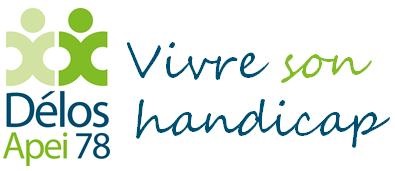 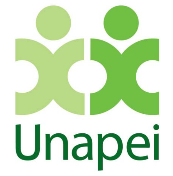 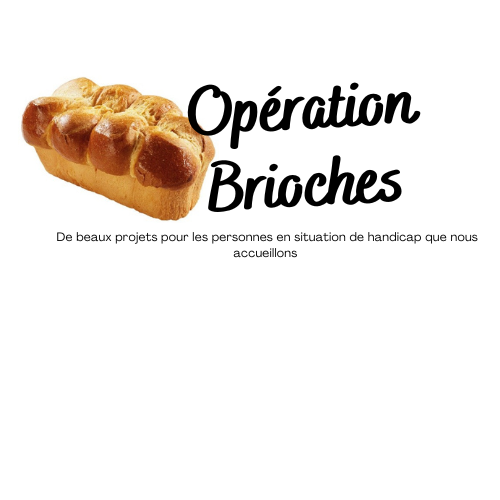 Soyez solidaire avec l’association ! Du jeudi 10 au 12 octobre 2024L’Opération ne peut se faire que si nous avons des bénévoles ! Vous souhaitez être bénévole pour l’Opération Brioches pour tenir un stand ou nous aider sur les livraisons pour nos partenaires, n’hésitez pas à nous en informer. Nom, Prénom : 	Numéro de téléphone : 	Mail : 	Jours et horaires : Jours et horaires : Jours et horaires : Jeudi 10/10Vendredi 11/10Samedi12/109h00/12h0012h00/15h00 15h00/17h3017h30/19h30 9h00/12h0012h00/15h00 15h /17h3017h30/19h3009h/12h3012h00/15h00 15h /17h3017h30/19h30Lieux des points de vente : (Sous réserve de l’obtention des autorisations)Lieux des points de vente : (Sous réserve de l’obtention des autorisations) Auchan Buchelay (3 jours)  Leroy MerlinBuchelay (Samedi, Dimanche matin) LeclercAnet (Samedi) Centre Hospitalier François Quesnay Mantes la Jolie (Vendredi)